Supplementary MaterialAssociations between Comorbid TDP-43, Lewy Body Pathology, and Neuropsychiatric Symptoms in Alzheimer’s DiseaseSupplementary Figure 1. a) Significant interactions between TDP-43 and LB pathologies, b) Significant interactions between TDP-43 pathology and diffuse plaque frequency, c) Significant interactions between LB pathology and diffuse plaque frequency.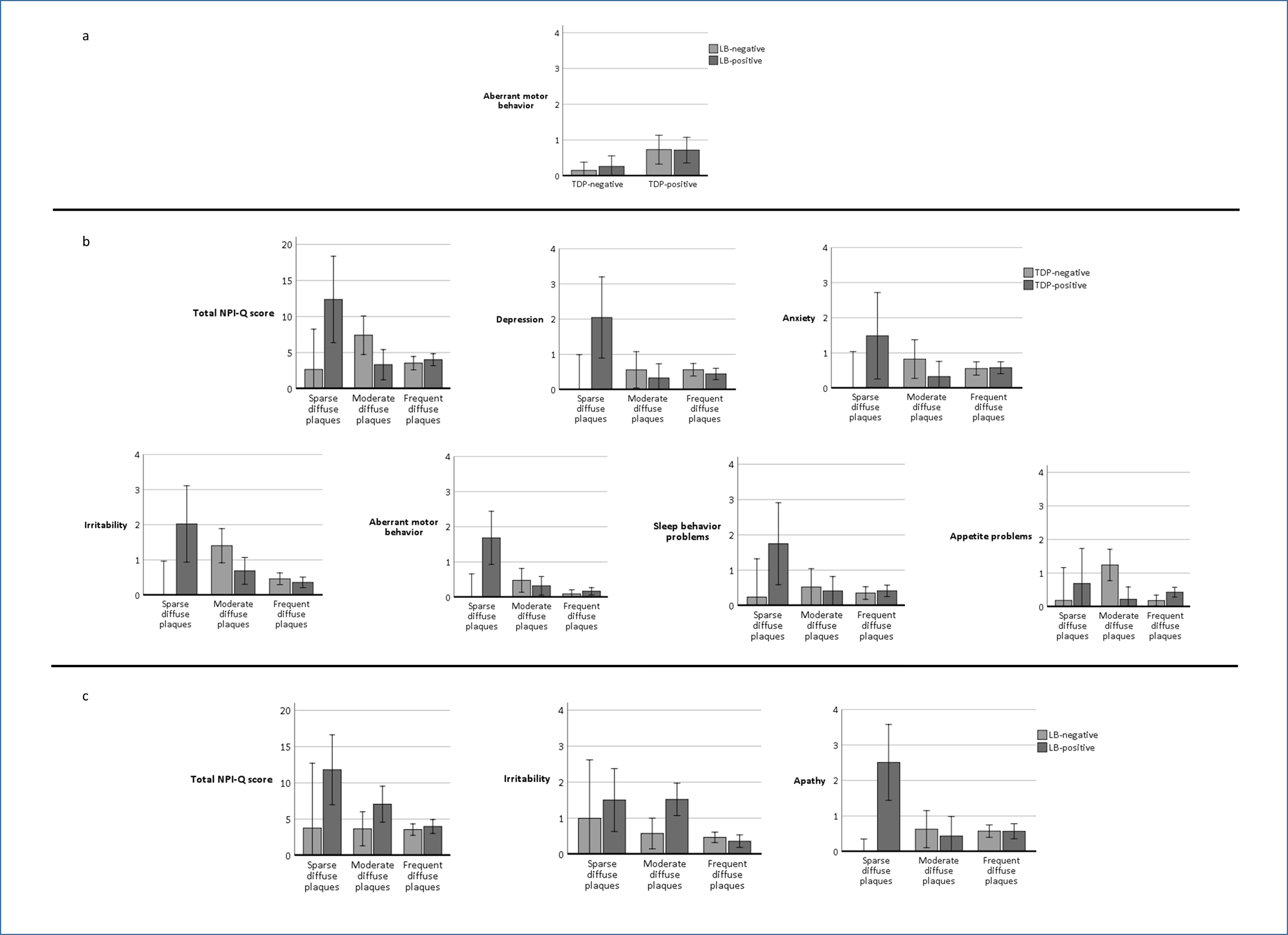 